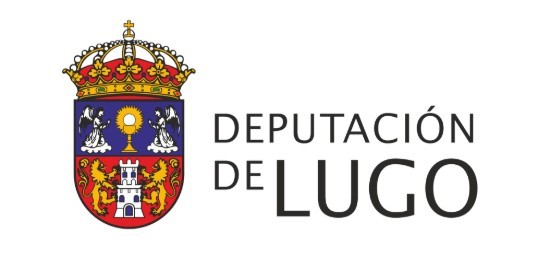 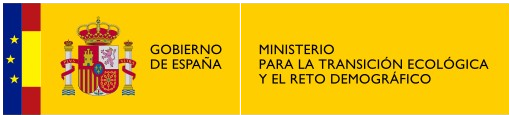 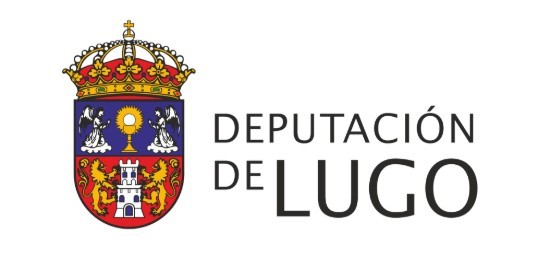 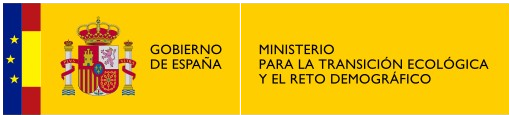 ANEXO   IV   DECLARACIÓN RESPONSABLE- DE LA PRIMERA MENSUALIDADSUBVENCIONES, EN RÉGIMEN DE CONCURRENCIA COMPETITIVA, PARA LA CONVOCATORIA PARA  ELFOMENTO DEL ALQUILER  Y CREACIÓN DE BOLSA DE VIVIENDAS DISPONIBLES EN EL RURAL, DEL PROGRAMA “Y PARA VIVIR LUGO”, ANUALIDAD 2024Yo, D./Dª ……………………………………………………………, con DNI………………………….., 	 domicilio en……………………………………………...………………………………………………………………..,	 	en	 	la	 	localidad	 	de…………………………………… y CP………………., en calidad de ARRENDADOR/A,Yo, D./Dª…………………………………………………………, con DNI ……………………………., domicilio en …………………………………………………………………………………… , en la localidad de ……………………………… yCP…………………, en calidad de ARRENDATARIO/A,DECLARO RESPONSABLEMENTE que,En virtud del contrato formalizado en fecha …………………………………,  he cobrado /abonado en concepto de alquiler la cantidad de ……………………………. euros, correspondiente al importe reducido ( 50% )de la primera mensualidad.Y para que así conste, se firma el presente documento por ambas partes.En ……………………, a ……….. de………….. de 20…..Fdo: D./Dª………………………………………..……..…                          Fdo: D./Dª……………………...……………………...…(Arrendador/a)                                                                              (Arrendatario/a)SR. PRESIDENTE DA DEPUTACIÓN PROVINCIAL DE LUGO- SECCIÓN DE PROMOCIÓN ECONÓMICA E EMPREGO -                                                                      